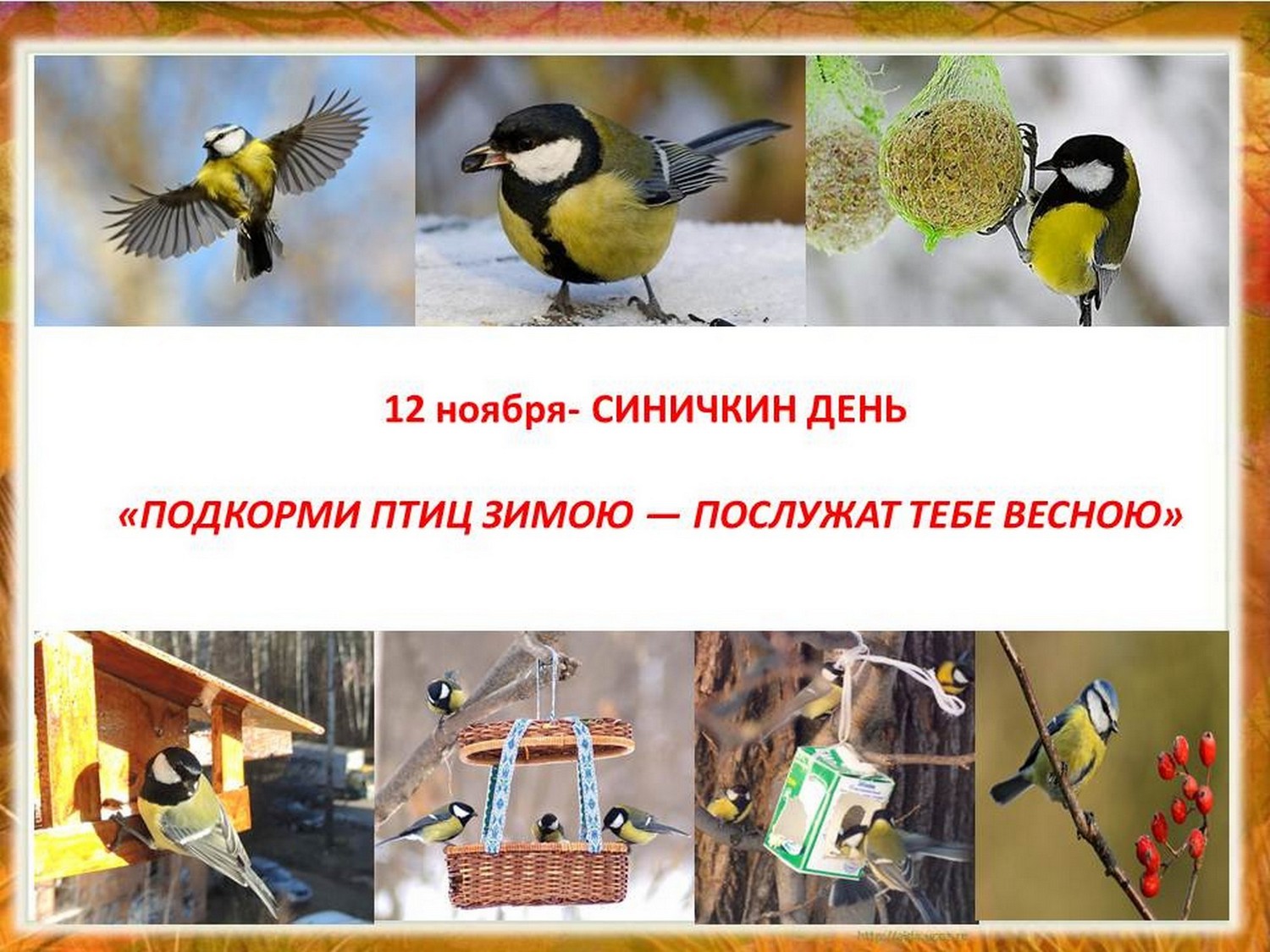 Познавательно-игровой вечер «Синичкин день»                                                                                          Воспитатель 1 квалификационной категории Савинова И.В.Цель: поддержка самостоятельного познания детьми окружающего мира, желания заботиться о птицах, которые живут рядом с намиМатериалы и оборудование: картинки с изображениями зимующих и перелетных птиц, кормушка, корм для птицПредварительная работа: беседы по теме: «Зимующие птицы», рассматривание картинок, иллюстраций, просмотр видеофильмовРебята, отгадайте загадку:Спинкою зеленовата,Животиком желтовата,Чёрненькая шапочкаИ полоска шарфика.Угадали, это синичка! А вы знаете, ребята, несколько лет назад у наших желтогрудых красавиц появился праздник! Каждый год 12 ноября мы празднуем Синичкин день. В этот день жители разных сел и городов нашей страны готовятся к встрече «зимних гостей» – птиц, которые остаются на зимовку. Люди заготавливают для них «синичкины лакомства»: несоленое сало, нежареные семечки тыквы, подсолнечника или арахиса, – делают и развешивают кормушки. Почему этот день называется «Синичкин день»? Да потому что в народе говорили, что «синица для Руси божья птица». Раньше в старину на неё гадали: бросали крошки хлеба, кусочки сала и наблюдали: если синичка сначала станет клевать сало, то в доме будет вестись живность, если станет клевать крошки хлеба, то будет в доме достаток. В народе говорили «Невелика птичка синичка, а свой праздник знает». А какие ещё приметы, связанные с птицами вы знаете?На Руси раньше замечали:если птицы целыми стайками появлялись у дома, значит, вот-вот грянут морозы;если синица свистит – быть ясному дню;если пищит – быть ночному морозу;собирается много синиц на кормушках – к метели и снегопаду.Но не только птичка – синичка остаётся с нами зимовать, но и другие птицы тоже пережидают зимнюю стужу. Как мы можем помочь птицам зимой? Да, наша задача не дать погибнуть зимой от голода птицам, сделать для них кормушки и ежедневно их подкармливать. Пернатые друзья приносят пользу, а кто из вас знает, какую?Летом синица за день поедает 300-400 гусениц, то есть съедает за день пищи столько же, сколько весит самаКлесты обеспечивают распространение хвойных деревьев — так как шишка для птицы тяжелый груз, то полностью съесть все семена она не может. И, упавшая шишка, даст новые ростки деревьев.А сейчас мы с вами поиграем! Кто из вас самый наблюдательный?- Над рекой летели птицы: голубь, щука, 2 синицы, 2 стрижа и 5 угрей. Сколько птиц? Ответь скорей!- На берёзе три толстых ветки, на каждой толстой ветке по три тоненьких веточки. На каждой тоненькой веточке по одному яблочку. Сколько всего яблок? (Нисколько — на берёзе яблоки не растут.)Молодцы, отлично справились! Игра «Верим — не верим»Клесты выводят птиц зимой (верим)У воробья большой сильный клюв (не верим). А у кого такой клюв? (дятел)У свиристеля на голове хохолок (верим)Снегири любят сало (не верим)Какая птица любит сало? (синица)Сова ночью спит (не верим)Ворона питается остатками пищи (верим)Клесты любят семена шишек (верим)У сороки длинный черный хвост (верим)Снегирь весит всего 30 граммов (верим)Вороны — очень преданные друзья. Если какая-либо из ворон получила травму, то ее товарищи обязательно будут о ней заботиться и кормить до полного выздоровления (верим)Мы с вами сегодня очень весело поиграли, многое узнали. А сейчас я вам предлагаю пойти на улицу, развесить наши кормушки и накормить наших маленьких пернатых друзей!